NOTA / NOTE: Se algunha vez  participou como membro dun tribunal  de tese, ou dirixiu algunha tese de doutoramento na UVigo, cubra únicamente o apartado de datos persoais e académicos e asine o formulario ao final do documento.Si alguna vez participó como miembro de un tribunal de tesis, o dirigió alguna tesis doctoral en la UVigo, cubra únicamente el apartado de datos personales y académicos y firme el formulario al final del documentoIf you have ever participated as a member of a thesis committee, or supervised a doctoral thesis at UVigo, only cover the personal and academic data section and sign the form at the end of the document.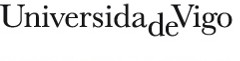 EIDO.TC32Formulario/Form EIDO - TC32. Membros tribunais e directores/as / Jury members and supervisorsDatos persoais / Datos personales / Personal dataDatos persoais / Datos personales / Personal dataDatos persoais / Datos personales / Personal dataDatos persoais / Datos personales / Personal dataApelidos(s) / Apellido(s) / Surname(s): Nome / Nombre / First-Middle name(s):Sexo / Sex: Data de nacemento / Fecha de nacimiento / Birth date: Nacionalidade / Nacionalidad /Nationality:DNI-pasaporte / ID-passport:Enderezo para notificacións / Dirección para notificaciones / Correspondence address:Teléfono / Phone no.: Correo electrónico / E-mail:Apelidos(s) / Apellido(s) / Surname(s): Nome / Nombre / First-Middle name(s):Sexo / Sex: Data de nacemento / Fecha de nacimiento / Birth date: Nacionalidade / Nacionalidad /Nationality:DNI-pasaporte / ID-passport:Enderezo para notificacións / Dirección para notificaciones / Correspondence address:Teléfono / Phone no.: Correo electrónico / E-mail:Apelidos(s) / Apellido(s) / Surname(s): Nome / Nombre / First-Middle name(s):Sexo / Sex: Data de nacemento / Fecha de nacimiento / Birth date: Nacionalidade / Nacionalidad /Nationality:DNI-pasaporte / ID-passport:Enderezo para notificacións / Dirección para notificaciones / Correspondence address:Teléfono / Phone no.: Correo electrónico / E-mail:Apelidos(s) / Apellido(s) / Surname(s): Nome / Nombre / First-Middle name(s):Sexo / Sex: Data de nacemento / Fecha de nacimiento / Birth date: Nacionalidade / Nacionalidad /Nationality:DNI-pasaporte / ID-passport:Enderezo para notificacións / Dirección para notificaciones / Correspondence address:Teléfono / Phone no.: Correo electrónico / E-mail:Apelidos(s) / Apellido(s) / Surname(s): Nome / Nombre / First-Middle name(s):Sexo / Sex: Data de nacemento / Fecha de nacimiento / Birth date: Nacionalidade / Nacionalidad /Nationality:DNI-pasaporte / ID-passport:Enderezo para notificacións / Dirección para notificaciones / Correspondence address:Teléfono / Phone no.: Correo electrónico / E-mail:Apelidos(s) / Apellido(s) / Surname(s): Nome / Nombre / First-Middle name(s):Sexo / Sex: Data de nacemento / Fecha de nacimiento / Birth date: Nacionalidade / Nacionalidad /Nationality:DNI-pasaporte / ID-passport:Enderezo para notificacións / Dirección para notificaciones / Correspondence address:Teléfono / Phone no.: Correo electrónico / E-mail:Apelidos(s) / Apellido(s) / Surname(s): Nome / Nombre / First-Middle name(s):Sexo / Sex: Data de nacemento / Fecha de nacimiento / Birth date: Nacionalidade / Nacionalidad /Nationality:DNI-pasaporte / ID-passport:Enderezo para notificacións / Dirección para notificaciones / Correspondence address:Teléfono / Phone no.: Correo electrónico / E-mail:Apelidos(s) / Apellido(s) / Surname(s): Nome / Nombre / First-Middle name(s):Sexo / Sex: Data de nacemento / Fecha de nacimiento / Birth date: Nacionalidade / Nacionalidad /Nationality:DNI-pasaporte / ID-passport:Enderezo para notificacións / Dirección para notificaciones / Correspondence address:Teléfono / Phone no.: Correo electrónico / E-mail:Apelidos(s) / Apellido(s) / Surname(s): Nome / Nombre / First-Middle name(s):Sexo / Sex: Data de nacemento / Fecha de nacimiento / Birth date: Nacionalidade / Nacionalidad /Nationality:DNI-pasaporte / ID-passport:Enderezo para notificacións / Dirección para notificaciones / Correspondence address:Teléfono / Phone no.: Correo electrónico / E-mail:Datos académicos / Academic dataDatos académicos / Academic dataDatos académicos / Academic dataDatos académicos / Academic dataDenominación do título de doutor/a / Denominación del título de doctor/a / Doctorate degree:Univ. de expedición / University issuing the doctoraldegree:Ano do título / Año del título / Year of the doctoraldegree:Denominación do título de doutor/a / Denominación del título de doctor/a / Doctorate degree:Univ. de expedición / University issuing the doctoraldegree:Ano do título / Año del título / Year of the doctoraldegree:Denominación do título de doutor/a / Denominación del título de doctor/a / Doctorate degree:Univ. de expedición / University issuing the doctoraldegree:Ano do título / Año del título / Year of the doctoraldegree:Datos profesionais / Datos profesionales / Professional dataDatos profesionais / Datos profesionales / Professional dataDatos profesionais / Datos profesionales / Professional dataDatos profesionais / Datos profesionales / Professional dataCentro / Centre: Categoría profesional / Professional position:Situación / Status:Liñas de investigación / Líneas de investigación /Research lines:Centro / Centre: Categoría profesional / Professional position:Situación / Status:Liñas de investigación / Líneas de investigación /Research lines:Centro / Centre: Categoría profesional / Professional position:Situación / Status:Liñas de investigación / Líneas de investigación /Research lines:Centro / Centre: Categoría profesional / Professional position:Situación / Status:Liñas de investigación / Líneas de investigación /Research lines:Méritos de investigación / Research requirements: Sexenios (only Spanish instructors)Méritos de investigación / Research requirements: Sexenios (only Spanish instructors)Méritos de investigación / Research requirements: Sexenios (only Spanish instructors)Méritos de investigación / Research requirements: Sexenios (only Spanish instructors)Sexenio: ano_inicio, ano_final (sistema universitario español) / Sexenio: año_inicio, año_final / (Only forSpanish professors):Méritos de investigación / Research requirements: Patente / PatentMéritos de investigación / Research requirements: Patente / PatentMéritos de investigación / Research requirements: Patente / PatentMéritos de investigación / Research requirements: Patente / PatentDenominación de patente en explotación / Title ofpatent in use: Inventor/a(/es/as) / Inventor(s): Número de patente / Patent number:Data de concesión / Fecha de concesión / Date ofpatent granting: Entidade titular / Entidad titular / Patent holder entity:Entidade que explota a patente / Entidad que explota lapatente / Entity using the patent:Enlace a documentación / Link to documents:Denominación de patente en explotación / Title ofpatent in use: Inventor/a(/es/as) / Inventor(s): Número de patente / Patent number:Data de concesión / Fecha de concesión / Date ofpatent granting: Entidade titular / Entidad titular / Patent holder entity:Entidade que explota a patente / Entidad que explota lapatente / Entity using the patent:Enlace a documentación / Link to documents:Denominación de patente en explotación / Title ofpatent in use: Inventor/a(/es/as) / Inventor(s): Número de patente / Patent number:Data de concesión / Fecha de concesión / Date ofpatent granting: Entidade titular / Entidad titular / Patent holder entity:Entidade que explota a patente / Entidad que explota lapatente / Entity using the patent:Enlace a documentación / Link to documents:Denominación de patente en explotación / Title ofpatent in use: Inventor/a(/es/as) / Inventor(s): Número de patente / Patent number:Data de concesión / Fecha de concesión / Date ofpatent granting: Entidade titular / Entidad titular / Patent holder entity:Entidade que explota a patente / Entidad que explota lapatente / Entity using the patent:Enlace a documentación / Link to documents:Denominación de patente en explotación / Title ofpatent in use: Inventor/a(/es/as) / Inventor(s): Número de patente / Patent number:Data de concesión / Fecha de concesión / Date ofpatent granting: Entidade titular / Entidad titular / Patent holder entity:Entidade que explota a patente / Entidad que explota lapatente / Entity using the patent:Enlace a documentación / Link to documents:Denominación de patente en explotación / Title ofpatent in use: Inventor/a(/es/as) / Inventor(s): Número de patente / Patent number:Data de concesión / Fecha de concesión / Date ofpatent granting: Entidade titular / Entidad titular / Patent holder entity:Entidade que explota a patente / Entidad que explota lapatente / Entity using the patent:Enlace a documentación / Link to documents:Denominación de patente en explotación / Title ofpatent in use: Inventor/a(/es/as) / Inventor(s): Número de patente / Patent number:Data de concesión / Fecha de concesión / Date ofpatent granting: Entidade titular / Entidad titular / Patent holder entity:Entidade que explota a patente / Entidad que explota lapatente / Entity using the patent:Enlace a documentación / Link to documents:Méritos de investigación / Research requirements: IP dun proxecto de I+D+i / IP de un proyecto de I+D+i / PI of a R&D projectMéritos de investigación / Research requirements: IP dun proxecto de I+D+i / IP de un proyecto de I+D+i / PI of a R&D projectMéritos de investigación / Research requirements: IP dun proxecto de I+D+i / IP de un proyecto de I+D+i / PI of a R&D projectMéritos de investigación / Research requirements: IP dun proxecto de I+D+i / IP de un proyecto de I+D+i / PI of a R&D projectTítulo do proxecto / Título del proyecto / Project title:Referencia do proxecto / Referencia del proyecto /Project code:Entidade financiadora / Entidad financiadora / Fundingbody:Título do proxecto / Título del proyecto / Project title:Referencia do proxecto / Referencia del proyecto /Project code:Entidade financiadora / Entidad financiadora / Fundingbody:Título do proxecto / Título del proyecto / Project title:Referencia do proxecto / Referencia del proyecto /Project code:Entidade financiadora / Entidad financiadora / Fundingbody:Duración (data inicio/fin) / (fecha inicio/fin) / Duration(start/end dates):Méritos de investigación / Research requirements: Artigo/Artículo/Article IMéritos de investigación / Research requirements: Artigo/Artículo/Article IMéritos de investigación / Research requirements: Artigo/Artículo/Article IMéritos de investigación / Research requirements: Artigo/Artículo/Article INome da revista / Nombre de la revista / Journalname:Autores/as / Author(s):Título do artigo / Título del artículo / Article title:ISSN:Ano da publicación / Año de la publicación / Year ofpublication:Enlaces xustificativos do impacto / Enlaces justificativos del impacto / Links to impact information:Nome da revista / Nombre de la revista / Journalname:Autores/as / Author(s):Título do artigo / Título del artículo / Article title:ISSN:Ano da publicación / Año de la publicación / Year ofpublication:Enlaces xustificativos do impacto / Enlaces justificativos del impacto / Links to impact information:Nome da revista / Nombre de la revista / Journalname:Autores/as / Author(s):Título do artigo / Título del artículo / Article title:ISSN:Ano da publicación / Año de la publicación / Year ofpublication:Enlaces xustificativos do impacto / Enlaces justificativos del impacto / Links to impact information:Nome da revista / Nombre de la revista / Journalname:Autores/as / Author(s):Título do artigo / Título del artículo / Article title:ISSN:Ano da publicación / Año de la publicación / Year ofpublication:Enlaces xustificativos do impacto / Enlaces justificativos del impacto / Links to impact information:Nome da revista / Nombre de la revista / Journalname:Autores/as / Author(s):Título do artigo / Título del artículo / Article title:ISSN:Ano da publicación / Año de la publicación / Year ofpublication:Enlaces xustificativos do impacto / Enlaces justificativos del impacto / Links to impact information:Nome da revista / Nombre de la revista / Journalname:Autores/as / Author(s):Título do artigo / Título del artículo / Article title:ISSN:Ano da publicación / Año de la publicación / Year ofpublication:Enlaces xustificativos do impacto / Enlaces justificativos del impacto / Links to impact information:Méritos de investigación / Research requirements: Artigo/Artículo/Article IIMéritos de investigación / Research requirements: Artigo/Artículo/Article IIMéritos de investigación / Research requirements: Artigo/Artículo/Article IIMéritos de investigación / Research requirements: Artigo/Artículo/Article II2) Nome da revista / Nombre de la revista / Journalname:2) Autores/as / Author(s):2) Título do artigo / Título del artículo / Article title:2) ISSN:2) Ano da publicación / Año de la publicación / Year ofpublication:2) Enlaces xustificativos do impacto / Enlaces justificativos del impacto / Links to impact information:2) Nome da revista / Nombre de la revista / Journalname:2) Autores/as / Author(s):2) Título do artigo / Título del artículo / Article title:2) ISSN:2) Ano da publicación / Año de la publicación / Year ofpublication:2) Enlaces xustificativos do impacto / Enlaces justificativos del impacto / Links to impact information:2) Nome da revista / Nombre de la revista / Journalname:2) Autores/as / Author(s):2) Título do artigo / Título del artículo / Article title:2) ISSN:2) Ano da publicación / Año de la publicación / Year ofpublication:2) Enlaces xustificativos do impacto / Enlaces justificativos del impacto / Links to impact information:2) Nome da revista / Nombre de la revista / Journalname:2) Autores/as / Author(s):2) Título do artigo / Título del artículo / Article title:2) ISSN:2) Ano da publicación / Año de la publicación / Year ofpublication:2) Enlaces xustificativos do impacto / Enlaces justificativos del impacto / Links to impact information:2) Nome da revista / Nombre de la revista / Journalname:2) Autores/as / Author(s):2) Título do artigo / Título del artículo / Article title:2) ISSN:2) Ano da publicación / Año de la publicación / Year ofpublication:2) Enlaces xustificativos do impacto / Enlaces justificativos del impacto / Links to impact information:2) Nome da revista / Nombre de la revista / Journalname:2) Autores/as / Author(s):2) Título do artigo / Título del artículo / Article title:2) ISSN:2) Ano da publicación / Año de la publicación / Year ofpublication:2) Enlaces xustificativos do impacto / Enlaces justificativos del impacto / Links to impact information:Méritos de investigación / Research requirements: Artigo/Artículo/Article IIIMéritos de investigación / Research requirements: Artigo/Artículo/Article IIIMéritos de investigación / Research requirements: Artigo/Artículo/Article IIIMéritos de investigación / Research requirements: Artigo/Artículo/Article III3) Nome da revista / Nombre de la revista / Journalname:3) Autores/as / Author(s):3) Título do artigo / Título del artículo / Article title:3) ISSN:3) Ano da publicación / Año de la publicación / Year ofpublication:3) Enlaces xustificativos do impacto / Enlaces justificativos del impacto / Links to impact information:3) Nome da revista / Nombre de la revista / Journalname:3) Autores/as / Author(s):3) Título do artigo / Título del artículo / Article title:3) ISSN:3) Ano da publicación / Año de la publicación / Year ofpublication:3) Enlaces xustificativos do impacto / Enlaces justificativos del impacto / Links to impact information:3) Nome da revista / Nombre de la revista / Journalname:3) Autores/as / Author(s):3) Título do artigo / Título del artículo / Article title:3) ISSN:3) Ano da publicación / Año de la publicación / Year ofpublication:3) Enlaces xustificativos do impacto / Enlaces justificativos del impacto / Links to impact information:3) Nome da revista / Nombre de la revista / Journalname:3) Autores/as / Author(s):3) Título do artigo / Título del artículo / Article title:3) ISSN:3) Ano da publicación / Año de la publicación / Year ofpublication:3) Enlaces xustificativos do impacto / Enlaces justificativos del impacto / Links to impact information:3) Nome da revista / Nombre de la revista / Journalname:3) Autores/as / Author(s):3) Título do artigo / Título del artículo / Article title:3) ISSN:3) Ano da publicación / Año de la publicación / Year ofpublication:3) Enlaces xustificativos do impacto / Enlaces justificativos del impacto / Links to impact information:3) Nome da revista / Nombre de la revista / Journalname:3) Autores/as / Author(s):3) Título do artigo / Título del artículo / Article title:3) ISSN:3) Ano da publicación / Año de la publicación / Year ofpublication:3) Enlaces xustificativos do impacto / Enlaces justificativos del impacto / Links to impact information:Méritos de investigación / Research requirements: Dirección de teses / Dirección de tesis / PhD supervisionMéritos de investigación / Research requirements: Dirección de teses / Dirección de tesis / PhD supervisionMéritos de investigación / Research requirements: Dirección de teses / Dirección de tesis / PhD supervisionMéritos de investigación / Research requirements: Dirección de teses / Dirección de tesis / PhD supervisionTítulo da tese / Título de la tesis / Thesis title:Autor/a / Author: Universidade / Universidad / University: Cualificación / Calificación / Grade:Data de defensa / Fecha de defensa / Viva date:Título do artigo derivado da tese / Título do artículo derivado de la tesis / Title of the rticle derived from thethesis:                                                                         Nome da revista / Nombre de la revista / Journal name:ISSN:Autores/as / Author(s): Ano da publicación / Año de la publicación / Year ofpublication:Título da tese / Título de la tesis / Thesis title:Autor/a / Author: Universidade / Universidad / University: Cualificación / Calificación / Grade:Data de defensa / Fecha de defensa / Viva date:Título do artigo derivado da tese / Título do artículo derivado de la tesis / Title of the rticle derived from thethesis:                                                                         Nome da revista / Nombre de la revista / Journal name:ISSN:Autores/as / Author(s): Ano da publicación / Año de la publicación / Year ofpublication:Título da tese / Título de la tesis / Thesis title:Autor/a / Author: Universidade / Universidad / University: Cualificación / Calificación / Grade:Data de defensa / Fecha de defensa / Viva date:Título do artigo derivado da tese / Título do artículo derivado de la tesis / Title of the rticle derived from thethesis:                                                                         Nome da revista / Nombre de la revista / Journal name:ISSN:Autores/as / Author(s): Ano da publicación / Año de la publicación / Year ofpublication:Título da tese / Título de la tesis / Thesis title:Autor/a / Author: Universidade / Universidad / University: Cualificación / Calificación / Grade:Data de defensa / Fecha de defensa / Viva date:Título do artigo derivado da tese / Título do artículo derivado de la tesis / Title of the rticle derived from thethesis:                                                                         Nome da revista / Nombre de la revista / Journal name:ISSN:Autores/as / Author(s): Ano da publicación / Año de la publicación / Year ofpublication:Título da tese / Título de la tesis / Thesis title:Autor/a / Author: Universidade / Universidad / University: Cualificación / Calificación / Grade:Data de defensa / Fecha de defensa / Viva date:Título do artigo derivado da tese / Título do artículo derivado de la tesis / Title of the rticle derived from thethesis:                                                                         Nome da revista / Nombre de la revista / Journal name:ISSN:Autores/as / Author(s): Ano da publicación / Año de la publicación / Year ofpublication:Título da tese / Título de la tesis / Thesis title:Autor/a / Author: Universidade / Universidad / University: Cualificación / Calificación / Grade:Data de defensa / Fecha de defensa / Viva date:Título do artigo derivado da tese / Título do artículo derivado de la tesis / Title of the rticle derived from thethesis:                                                                         Nome da revista / Nombre de la revista / Journal name:ISSN:Autores/as / Author(s): Ano da publicación / Año de la publicación / Year ofpublication:Título da tese / Título de la tesis / Thesis title:Autor/a / Author: Universidade / Universidad / University: Cualificación / Calificación / Grade:Data de defensa / Fecha de defensa / Viva date:Título do artigo derivado da tese / Título do artículo derivado de la tesis / Title of the rticle derived from thethesis:                                                                         Nome da revista / Nombre de la revista / Journal name:ISSN:Autores/as / Author(s): Ano da publicación / Año de la publicación / Year ofpublication:Título da tese / Título de la tesis / Thesis title:Autor/a / Author: Universidade / Universidad / University: Cualificación / Calificación / Grade:Data de defensa / Fecha de defensa / Viva date:Título do artigo derivado da tese / Título do artículo derivado de la tesis / Title of the rticle derived from thethesis:                                                                         Nome da revista / Nombre de la revista / Journal name:ISSN:Autores/as / Author(s): Ano da publicación / Año de la publicación / Year ofpublication:Título da tese / Título de la tesis / Thesis title:Autor/a / Author: Universidade / Universidad / University: Cualificación / Calificación / Grade:Data de defensa / Fecha de defensa / Viva date:Título do artigo derivado da tese / Título do artículo derivado de la tesis / Title of the rticle derived from thethesis:                                                                         Nome da revista / Nombre de la revista / Journal name:ISSN:Autores/as / Author(s): Ano da publicación / Año de la publicación / Year ofpublication:Título da tese / Título de la tesis / Thesis title:Autor/a / Author: Universidade / Universidad / University: Cualificación / Calificación / Grade:Data de defensa / Fecha de defensa / Viva date:Título do artigo derivado da tese / Título do artículo derivado de la tesis / Title of the rticle derived from thethesis:                                                                         Nome da revista / Nombre de la revista / Journal name:ISSN:Autores/as / Author(s): Ano da publicación / Año de la publicación / Year ofpublication:Méritos de investigación / Research requirements: outros méritos / otros méritos / other contributionsMéritos de investigación / Research requirements: outros méritos / otros méritos / other contributionsMéritos de investigación / Research requirements: outros méritos / otros méritos / other contributionsMéritos de investigación / Research requirements: outros méritos / otros méritos / other contributionsMérito 1 / Merit 1 (se é unha publicación, indíquese ISSN/ISBN y título / si es una publicación, indíquese ISSN/ISBN y título / if this is a publication, indicateISSN/ISBN and title):Mérito 2 / Merit 2 (se é unha publicación, indíqueseMérito 1 / Merit 1 (se é unha publicación, indíquese ISSN/ISBN y título / si es una publicación, indíquese ISSN/ISBN y título / if this is a publication, indicateISSN/ISBN and title):Mérito 2 / Merit 2 (se é unha publicación, indíqueseISSN/ISBN y título / si es una publicación, indíquese ISSN/ISBN y título / if this is a publication, indicateISSN/ISBN and title):ISSN/ISBN y título / si es una publicación, indíquese ISSN/ISBN y título / if this is a publication, indicateISSN/ISBN and title):Mérito 3 / Merit 3 (se é unha publicación, indíquese ISSN/ISBN y título / si es una publicación, indíquese ISSN/ISBN y título / if this is a publication, indicateISSN/ISBN and title):Mérito 3 / Merit 3 (se é unha publicación, indíquese ISSN/ISBN y título / si es una publicación, indíquese ISSN/ISBN y título / if this is a publication, indicateISSN/ISBN and title):Mérito 4 / Merit 4 (se é unha publicación, indíquese ISSN/ISBN y título / si es una publicación, indíquese ISSN/ISBN y título / if this is a publication, indicateISSN/ISBN and title):Mérito 4 / Merit 4 (se é unha publicación, indíquese ISSN/ISBN y título / si es una publicación, indíquese ISSN/ISBN y título / if this is a publication, indicateISSN/ISBN and title):Mérito 5 / Merit 5 (se é unha publicación, indíquese ISSN/ISBN y título / si es una publicación, indíquese ISSN/ISBN y título / if this is a publication, indicateISSN/ISBN and title):Mérito 5 / Merit 5 (se é unha publicación, indíquese ISSN/ISBN y título / si es una publicación, indíquese ISSN/ISBN y título / if this is a publication, indicateISSN/ISBN and title):Sinatura / Firma / SignatureSinatura / Firma / SignatureSinatura / Firma / SignatureA persoa asinante declara que os datos son certos e acepta a normativa da UVigo / La persona firmante declara que los datos son ciertos y acepta la normativa de la UVigo / The person signing herein declares that this information is correct and acceptsthe regulations of UVigo.:A persoa asinante declara que os datos son certos e acepta a normativa da UVigo / La persona firmante declara que los datos son ciertos y acepta la normativa de la UVigo / The person signing herein declares that this information is correct and acceptsthe regulations of UVigo.:Acepta dirixir a tese de doutoramento indicada abaixo/ Acepta dirigir la tesis doctoral indicada abajo / Acceps to supervise the doctoral doctoral dissertationindicated below:Acepta dirixir a tese de doutoramento indicada abaixo/ Acepta dirigir la tesis doctoral indicada abajo / Acceps to supervise the doctoral doctoral dissertationindicated below:Acepta ser membro do tribunal que xulgará a tese de doutoramento indicada abaixo / Acepta ser miembro del tribunal que juzgará la tesis doctoral indicada abajo / Accepts to join the examination board responsible for the assessment of the doctoraldissertation indicated below:Acepta ser membro do tribunal que xulgará a tese de doutoramento indicada abaixo / Acepta ser miembro del tribunal que juzgará la tesis doctoral indicada abajo / Accepts to join the examination board responsible for the assessment of the doctoraldissertation indicated below:Doutorando/a / Doctorando/a / PhD student:Doutorando/a / Doctorando/a / PhD student:Lugar e data / Lugar y fecha / Place and date (Este formulario asinado manual ou dixitalmente debe enviarse a / Este formulario firmado manual o digitalmente debe enviarse a / This form, signed manually or digitally, must be sent to: 3ciclo1@uvigo.es):Lugar e data / Lugar y fecha / Place and date (Este formulario asinado manual ou dixitalmente debe enviarse a / Este formulario firmado manual o digitalmente debe enviarse a / This form, signed manually or digitally, must be sent to: 3ciclo1@uvigo.es):